Contact InformationCurrent Guild MembershipsAre you currently a member of GBACG or any of our sister Guilds? (Check all that apply)Costuming InterestsTell us which areas of costuming you are currently involved in or wish to explore: (Check all that apply)Scholarship RequestTell us where you would use your scholarship money if you are accepted:Scholarship InterestWhy are you seeking a scholarship at this time? (Please be brief and limit yourself to 500 words or less)Agreement and SignatureBy submitting this application, I affirm that the facts set forth in it are true and complete. I understand GBACG decides who will receive a scholarship and the amount awarded by (means/rules) and if I am chosen to receive an award I will receive notification via email.Our PolicyIt is the policy of this organization to provide equal opportunities without regard to race, color, religion, national origin, gender, sexual preference, age, or disability. Scholarships cover the cost of event registration only and do not include any other financial support for travel, hotel, food, etc.  All award monies will be paid directly to the organization or workshop for which the scholarship is awarded.  No members of the GBACG board of directors, their spouses or relatives are eligible for this scholarship.Submitting your applicationYour completed scholarship application and additional materials must be received by the due date listed on the GBACG website (http://gbacg.org)  to be considered for a scholarship.  Mail/email completed applications to GBACG, Scholarship Committee, POB 6392, Alameda, CA 94501, or email: scholarship@gbacg.org.GBACG Scholarship ApplicationNOTE: Please check the GBACG website (http://gbacg.org) for the scholarship due date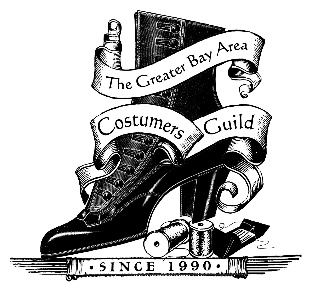 NameStreet AddressCity, State, ZipPhoneE-Mail AddressGBACGADSCCGWSITUHistoricalFantasySci-FiCosplayOther (explain) _______________________________Other (explain) _______________________________Other (explain) _______________________________ GBACG one year membership  Costume Academy Registration GBACG one workshop registration SITU – Somewhere in Time, Unlimited http://www.costuminginseattle.com/ADSC – Art Deco Society of California http://artdecosociety.squarespace.com/CGW – Costumers Guild West, Inc.  http://www.costumersguild.org/SITU – Somewhere in Time, Unlimited http://www.costuminginseattle.com/ADSC – Art Deco Society of California http://artdecosociety.squarespace.com/CGW – Costumers Guild West, Inc.  http://www.costumersguild.org/Name (printed)SignatureDate